.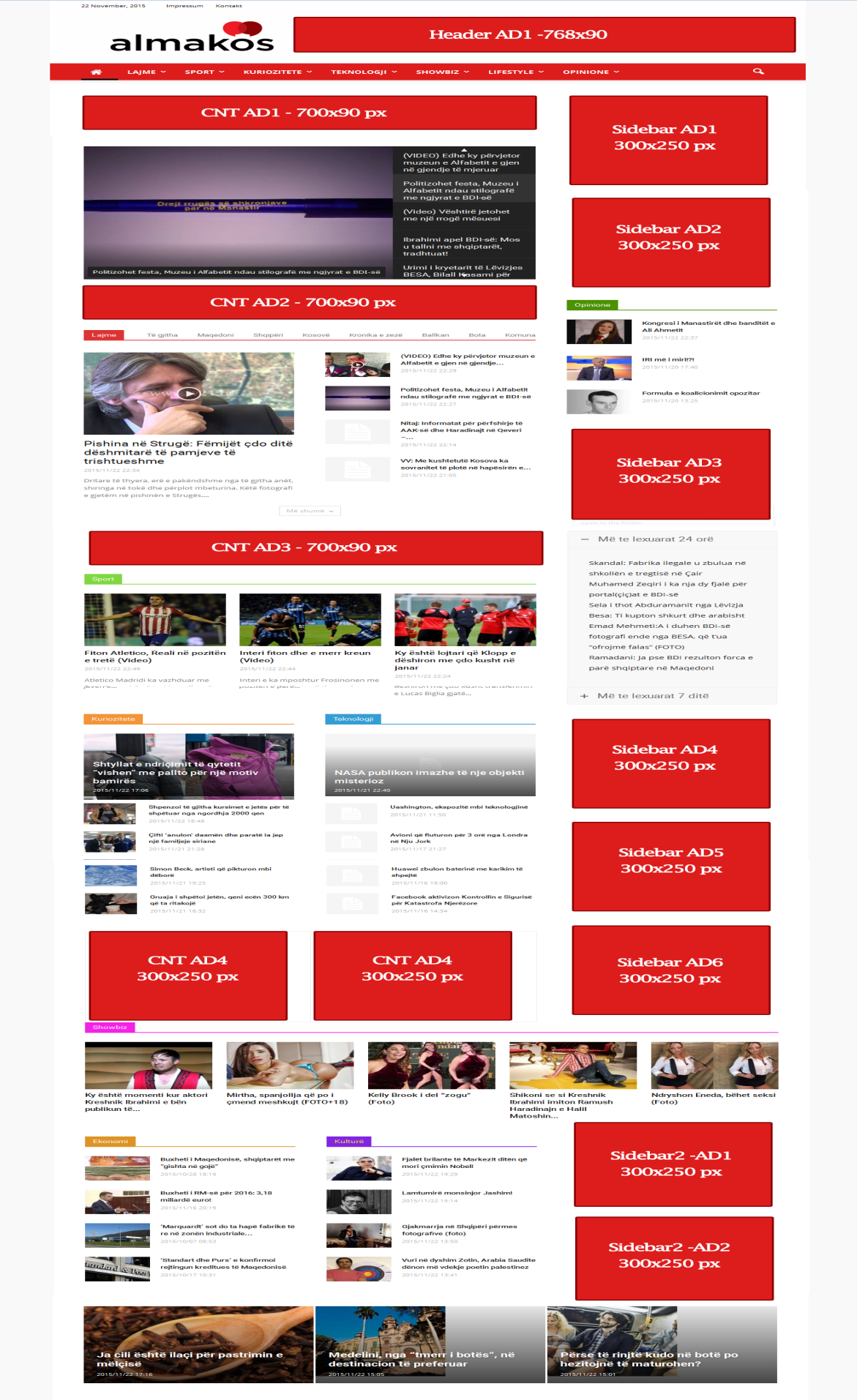 Ime na reklamaNedelna cenaHeader AD 1 – 768x90 px650 €CNT AD1 – 700x90 px550 €CNT AD2 – 700x90 px500 €CNT AD3 – 700x90 px200 €CNT AD4 – 700x90px200 €Sidebar Ad1 – 300x250 px450 €Sidebar Ad2 – 300x250 px400 €Sidebar Ad3 – 300x250 px350 €Sidebar Ad4 – 300x250 px300 €Sidebar Ad5 – 300x250 px250 €Sidebar Ad6 – 300x250 px200 €Sidebar2 Ad1 – 300x250 px150 €Sidebar2 Ad2 – 300x250 px150 €300x600 Sidebar1 – 300x600 px650 €Pr objava do 1000 zborovi 200 €22 ПРИЛОУДЕР (TAKEOVER) – НА ПРВО ОТВОРАЊЕ МАХ. 20 СЕКУНДИ1000 €